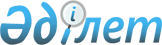 О pатификации Соглашения между Республикой Казахстан и Российской Федеpацией о военной службе гpаждан Российской Федеpации в Вооpуженных Силах Республики Казахстан по контpакту и их статусеУКАЗ Пpезидента Республики Казахстан от 25 мая 1995 г. N 2302



          В соответствии со статьей 2 Закона Республики Казахстан от 




10 декабря 1993 года "О временном делегировании Президенту Республики 
Казахстан и главам местных администраций дополнительных полномочий"
постановляю:
     1. Ратифицировать Соглашение между Республикой Казахстан и 
Российской Федерацией о военной службе граждан Российской Федерации в
Вооруженных Силах Республики Казахстан по контракту и их статусе, 
подписанное в Москве 20 января 1995 года.
     2. Настоящий Указ вступает в силу со дня опубликования.

           Президент
      Республики Казахстан
     
     
                  Правительство Российской Федерации и
                   Правительство Республики Казахстан
                             Соглашение

                             20.01.95
                              Москва

           О военной службе граждан Российской Федерации
             в вооруженных силах Республики Казахстан
                     по контракту и их статусе

     Российская Федерация и Республика Казахстан, в дальнейшем именуемые 
Сторонами,





          руководствуясь Договором о дружбе, сотрудничестве и взаимной помощи 
между Российской Федерацией и Республикой Казахстан от 25 мая 1992 г., 
Меморандумом об основных принципах решения вопросов, связанных с 
гражданством и правовым статусом граждан Республики Казахстан, постоянно 
проживающих на территории Российской Федерации, и граждан Российской 
Федерации, постоянно проживающих на территории Республики Казахстан от 28 
марта 1994 г., Договором между Российской Федерацией и Республикой 
Казахстан о военном сотрудничестве от 28 марта 1994 г., а также ранее 
достигнутыми договоренностями о сотрудничестве в области обороны в рамках 
Содружества Независимых Государств,




          согласились о нижеследующем:








                                                          Статья 1








          Для целей настоящего Соглашения нижеуказанные термины означают:




          "Военнослужащий - гражданин Российской Федерации" военнослужащий 
воинских частей и учреждений Вооруженных Сил бывшего СССР и Содружества 
Независимых Государств, дислоцированных на территории Республики Казахстан 
и вошедших в состав ее Вооруженных Сил, который приобрел гражданство 
Российской Федерации и заключил с Министерством обороны Республики 
Казахстан контракт о прохождении военной службы в ее Вооруженных Силах;




          "Члены семьи военнослужащего - гражданина Российской Федерации" - 
супруга (супруг), дети, не достигшие 18 лет (учащиеся в возрасте до 23 
лет), либо старше этого возраста, если они стали инвалидами до достижения 
ими 18-летнего возраста, родители, а также другие лица, находящиеся на его 
иждивении.








                                                          Статья 2








          Стороны предоставляют военнослужащим - гражданам Российской Федерации 
- право заключать в добровольном порядке контракты с Министерством обороны 
Республики Казахстан о прохождении военной службы в ее Вооруженных Силах.




          Военнослужащие - граждане Российской Федерации, принимаемые на 
военную службу по контракту в Вооруженные Силы Республики Казахстан, к 
присяге не приводятся, а дают Министерству обороны республики Казахстан 
обязательство добросовестно выполнять обязанности военной службы в 
Вооруженных Силах Республики Казахстан, которое включается в содержание 
контракта, заключаемого между гражданами Российской Федерации и 
Министерством обороны Республики Казахстан.




          Военнослужащий - гражданин Российской Федерации - сохраняет правовое 
положение военнослужащего, предусмотренное законодательством Российской 
Федерации, до 31 декабря 1999 г.








                                                          Статья 3








          Порядок заключения и расторжения контракта, условия и виды контракта, 
а также ответственность подписавших его юридических и физических лиц за 
выполнение взятых обязательств определяются законодательством 
Казахстанской Стороны.








                                                          Статья 4








          Казахстанская Сторона гарантирует военнослужащим - гражданам 
Российской Федерации и членам их семей на весь период прохождения ими 
военной службы по контракту, а также при увольнении с военной службы и 
выборе постоянного местожительства на территории Республики Казахстан 
предоставление льгот и социальных гарантий, предусмотренных 
законодательством Республики Казахстан для военнослужащих лиц, уволенных с 
военной службы, и членов их семей.




          Российская Сторона распространяет на военнослужащих - граждан 
Российской Федерации, проходящих военную службу по контракту в Вооруженных 
Силах Республики Казахстан, и членов их семей права и льготы, 
предусмотренные законодательством Российской Федерации для военнослужащих, 
лиц, уволенных с военной службы, и членов их семей, после возвращения их 
на территорию Российской Федерации на постоянное жительство.








                                                          Статья 5








          Военнослужащие - граждане Российской Федерации - не могут 
привлекаться Казахстанской Стороной к участию во внутригосударственных и 
межнациональных конфликтах.




          Нарушение Казахстанской Стороной этого условия является основанием 
для расторжения военнослужащим - гражданином Российской Федерации - 
контракта о прохождении военной службы в ее Вооруженных Силах без 
предъявления Казахстанской Стороной к такому военнослужащему каких-либо 
претензий, в том числе материального характера.








                                                          Статья 6








          Присвоение воинских званий, назначение на воинские должности, 
награждение государственными наградами Республики Казахстан военнослужащих 
- граждан Российской Федерации - в период прохождения ими военной службы в 
Вооруженных Силах Республики Казахстан осуществляются в порядке, 
установленном законодательством Республики Казахстан. При этом присвоение 
воинских частей от полковника и выше производится по согласованию с 
Министерством обороны Российской Федерации.








                                                          Статья 7








          Перевод в Вооруженные Силы Российской Федерации военнослужащих - 
граждан Российской Федерации - после окончания ими службы по контракту в 
Вооруженных Силах Республики Казахстан, а также увольнение с военной 
службы осуществляются в порядке, определенном Решением Совета министров 
обороны государств - участников Содружества Независимых Государств о 
порядке взаимного перевода военнослужащих вооруженных сил государств 
Содружества от 3 сентября 1992 г., Соглашением между государствами - 
участниками Содружества Независимых Государств о социальных и правовых 
гарантиях военнослужащих, лиц, уволенных с военной службы, и членов их 
семей от 14 февраля 1992 г. и Соглашением между Министерством обороны 
Республики Казахстан и Министерством обороны Российской Федерации о 
порядке прохождения военной службы лицами офицерского состава, 
прапорщиками и мичманами от 19 августа 1992 г.




          Исключение из списков воинской части указанных военнослужащих и 
направление их к новому месту службы или избранному после увольнения с 
военной службы местожительству производятся после их полного расчета по 
месту службы. При этом военнослужащие при переводе в Вооруженные Силы 
Российской Федерации обеспечиваются Казахстанской Стороной положенными 
видами довольствия за весь период, в течение которого осуществляется 
перевод.








                                                          Статья 8








          При увольнении с военной службы военнослужащих - граждан Российской 
Федерации - Стороны гарантируют им и членам их семей пенсионное 
обеспечение в соответствии с законодательством Стороны, на территории 
которой они избрали постоянное местожительство после увольнения с военной 
службы, а также в соответствии с международными соглашениями, участниками 
которых являются Стороны.




          Размеры и порядок исчисления пенсий устанавливаются в соответствии с 
законодательством Стороны, на территории которой после увольнения 
проживают указанные граждане и члены их семей.








                                                          Статья 9








          Казахстанская Сторона обеспечивает военнослужащих - граждан 
Российской Федерации - и членов их семей служебной жилой площадью в 
соответствии с нормами, установленными законодательством Республики 
Казахстан. Военнослужащим гражданам Российской Федерации, прослужившим на 
территории Республики Казахстан не менее пяти лет, имеющим общую 
продолжительность военной службы двадцать и более лет, в том числе лицам, 
уволенным с военной службы (при увольнении по состоянию здоровья 
независимо от срока выслуги), разрешается приобретать в собственность 
(приватизировать) жилую площадь, за исключением жилой площади, 
предоставленной из служебного жилищного фонда Министерства обороны 
Республики Казахстан, пользоваться и распоряжаться ею в порядке, 
установленном законодательством Республики Казахстан.




          При убытии военнослужащего - гражданина Российской Федерации - из 
Республики Казахстан в Российскую Федерацию в связи с увольнением с 
военной службы или к новому месту службы Министерство обороны Республики 
Казахстан выдает ему документ, содержащий сведения о том, как такой 
военнослужащий распорядился занимаемой жилой площадью при убытии.








                                                          Статья 10








          Военнослужащие - граждане Российской Федерации - и члены их семей при 
убытии на территорию Российской Федерации для постоянного жительства в 
связи с увольнением с военной службы либо в связи с переводом в 
Вооруженные Силы Российской Федерации после окончания ими службы по 
контракту в Вооруженных Силах Республики Казахстан, а также в связи с 
командировкой и при следовании к месту проведения отпуска и обратно к 
месту службы пересекают государственную границу Сторон на безвизовой 
основе, без оформления заграничных паспортов и разрешительных отметов в 
паспортах, по предъявлению удостоверений личности (военных билетов, 
паспортов) и командировочных удостоверений (отпускных билетов, 
предписаний), а их несовершеннолетние дети - по записи в соответствующих 
документах.




          При их направлении к новому месту службы или к постоянному 
местожительству они провозят личное имущество через государственную 
границу между Сторонами без взимания пошлин, налогов и иных сборов.








                                                          Статья 11








          Законодательство Республики Казахстан применяется на территории 
Республики Казахстан в отношении военнослужащих граждан Российской 
Федерации - и членов их семей по уголовным и гражданским делам, а также по 
делам об административных правонарушениях.




          Стороны вправе обращаться друг к другу с ходатайствами о передаче 
юрисдикции в отношении отдельных лиц и материалов дел, предусмотренных в 
настоящей статье.








                                                          Статья 12








          Споры относительно применения или толкования настоящего Соглашения 
решаются путем консультаций и переговоров между Сторонами.




          В настоящее Соглашение по взаимной договоренности Сторон могут 
вноситься необходимые дополнения и изменения.









                                                        Статья 13








          Настоящее Соглашение временно применяется с даты его подписания и 




вступает в силу после обмена уведомлениями о выполнении 
внутригосударственных процедур, необходимых для его вступления в силу.

                             Статья 14

     Настоящее Соглашение действует до 31 декабря 1999 г. Срок действия 
настоящего Соглашения может быть продлен по договоренности Сторон.

     Совершено в Москве 20 января 1995 г. в двух экземплярах, каждый на 
русском и казахском языках, причем оба текста имеют одинаковую силу.
     
                            *      *      *



      
      


					© 2012. РГП на ПХВ «Институт законодательства и правовой информации Республики Казахстан» Министерства юстиции Республики Казахстан
				